Предварительный график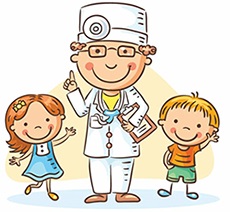 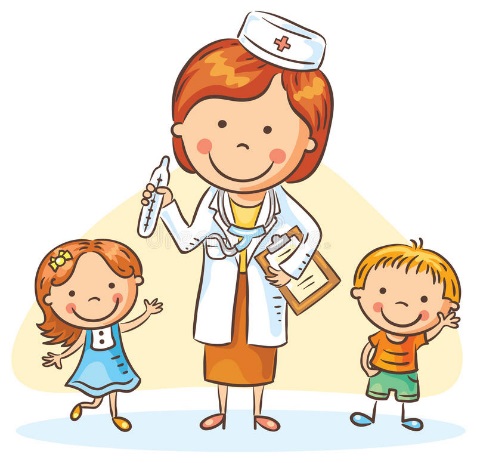 медицинских осмотров на 2020-2021 учебный годМедицинские осмотры СТРОГО по времени (разграничение потоков).Для 1-х классов обязательна RM (DST) или справка из туб. диспансера и медицинские карты (тех, кто не сдавал).Те, кто не пройдет медицинский осмотр допускаются 01.09 в школу ПРИ НАЛИЧИИ справки из поликлиники с указанием контактов по инфекционным заболеваниям.Время осмотра24.0825.0826.0827.0828.0829.0830.0831.089.30 – 10.005 А7 Б9 В1 А3 АСанитарная обработка школыСанитарная обработка школыСанитарная обработка школы10.10 – 10.405 Б7 В9 Г1 Б3 БСанитарная обработка школыСанитарная обработка школыСанитарная обработка школы10.50 – 11.205 В7 Г10 А1 В3 ВСанитарная обработка школыСанитарная обработка школыСанитарная обработка школы11.30 – 12.005 Г8 А10 Б1 Г3 ГСанитарная обработка школыСанитарная обработка школыСанитарная обработка школы12.00 – 12.30ПЕРЕРЫВПЕРЕРЫВПЕРЕРЫВПЕРЕРЫВПЕРЕРЫВСанитарная обработка школыСанитарная обработка школыСанитарная обработка школы12.30 – 13.006 А8 Б10 В2 А4 АСанитарная обработка школыСанитарная обработка школыСанитарная обработка школы13.10 – 13.406 Б8 В11 А2 Б4 БСанитарная обработка школыСанитарная обработка школыСанитарная обработка школы13.50 – 14.206 В8 Г11 Б2 В4 ВСанитарная обработка школыСанитарная обработка школыСанитарная обработка школы14.30 – 15.006 Г9 А11 В2 Г4 ГСанитарная обработка школыСанитарная обработка школыСанитарная обработка школы15.10 – 15.407А9 БСанитарная обработка школыСанитарная обработка школыСанитарная обработка школы